Supplemental Materials forJen et al, “Hurdle Poisson Regression Model for Identifying Factors Related to Non-compliance and Waiting Time for Confirmatory Diagnosis in Colorectal Cancer Screening”  The Likelihood Function for Estimation of Parameters After aggregating data by relevant covariates, we assume there are G subsets and define confirmation with colonoscopy as a binary outcome,, which represents whether the j-th screenee of subset i had underwent colonoscopy or not so that  is the number of screenees had underwent colonoscopy in subset i and  is the total number of screenee in subset i ϵ {1,…,G}.  is time to undergo colonoscopy of the j-th screenee in subset i so that  represents total waiting time in subset i.  is the probability of refusing to undergo colonoscopy (non-complier), and  is the mean arrival rate of receiving colonoscopy. To easily express the likelihood function for the hurdle model, we divided each subset i into two groups by non-compliance or compliance, symbolizing i1 and i2 so that i* = {11,12} …{G1,G2}. The hurdle is crossed if a count is greater than zero. Therefore, the process generates a binary response (whether the number of screenees undergoing colonoscopy takes on the value zero or a positive value), and the probability mass function (p.m.f) isBecause  is a count data, which follows Poisson distribution, the probability of zero counts isand the probability of no zero counts equals . As result, we can obtain the p.m.f of truncated Poisson process (given the count greater than one) Thus, the p.m.f of hurdle model can be expressed aswhere .The general form of the likelihood function for the hurdle model is	To identify the effect of relevant covariates (), we model  using the logistic regression modeland  using the Poisson regression modelThus, the log-likelihood can be writtenSupplementary Table 1. Multivariate analysis of hurdle part on factors affecting non-compliance for colonoscopy and non-hurdle part on factors affecting waiting time for undergoing colonoscopy by screening periodsa represents intercept term.b represents intercept term plus period effect.Supplementary Figure 1. Study framework of hurdle model for referral to confirmatory diagnosis in Taiwanese nationwide colorectal cancer screening program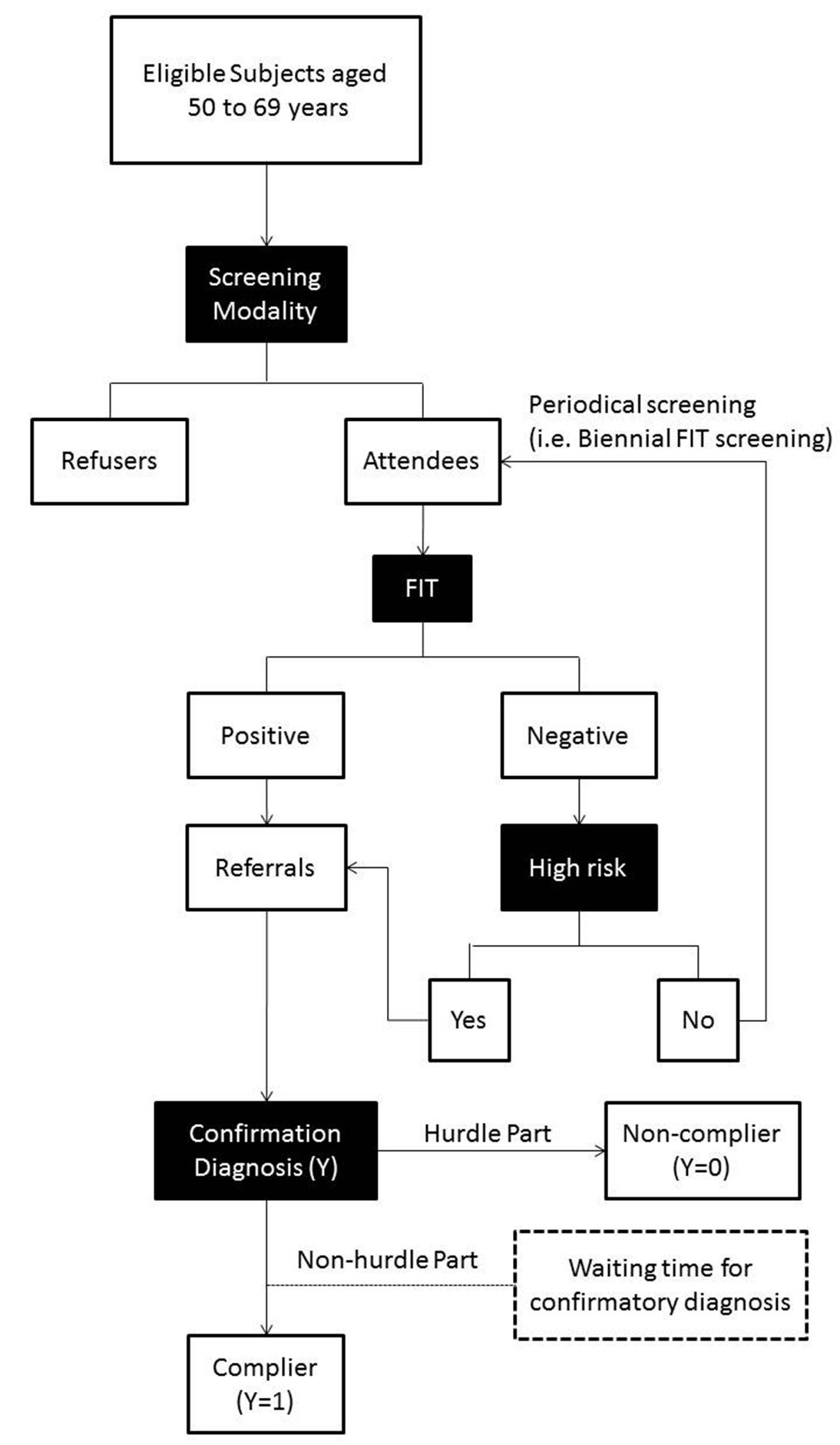 Supplementary Figure 2. Illustration of two type of zero on the waiting time (WT) for confirmatory examination 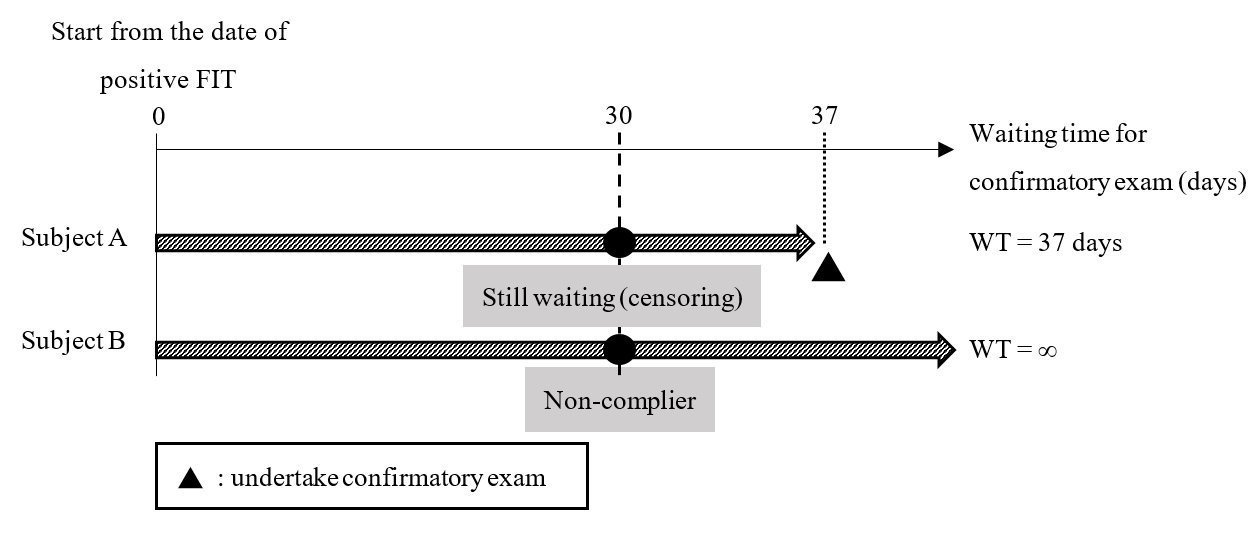 CharacteristicsHurdle partHurdle partNon-hurdle partNon-hurdle partCharacteristicsCoefficientRisk ScoreCoefficientRisk ScoreGendermale-2.3532a00.00768female0.028328-4.0401 a0Age50-54-2.3532 a00.03083155-590.10231020.02352460-640.12901290.02522565-690.2309231-4.0401 a0Screening roundPrevalent0.4809481-4.0401 a0Subsequent-2.3532 a00.043043Level of urbanization    Metropolitan-2.3532 a0--    Sub-metropolitan0.063664--    Non-metropolitan 0.1946195--Period2004-2009Geographic areaNorthern-2.3532 a00.0566 57Central0.0989990.1530 153Southern0.0862860.1021 102Eastern/offshore islands0.2103210-4.2421 b 0Level of urbanizationMetropolitan---4.2421 b 56Sub-metropolitan---0.0412 15Non-metropolitan ---0.0560 0Type of screening unitsHospital1.132011320.2298 230Public health centers-2.3532 a00.6531 653Local clinic0.8772877-4.2421 b 02010-2013Geographic areaNorthern-1.2174 b00.1052106Central0.1238 1240.1263127Southern0.0137 14-0.00110Eastern/offshore islands0.0164 16-4.0401 a1Level of urbanizationMetropolitan---4.0401 a0Sub-metropolitan--0.096496Non-metropolitan --0.033333Type of screening unitsHospital-0.0400 00.1210121Public health centers-1.2174b 400.074274Local clinic0.6256 666-4.0401 a0